Appels d’offres recherche REIN 2024		 Projet de recherche	 Soutien méthodologique (3)  FICHE FINANCIERE  L’évaluation tient compte des aspects financiers assurant la faisabilité du projet et de la cohérence de la fiche financière.*Indiquer les salaires chargés- Préciser s’il existe une mise à disposition gratuite de biens et services :- Ressources globales de chacune des équipes participantes pour 2023-2024 :Réservé à l’Agence de la biomédecineNuméro de dossier :TITRE DU PROJET :TITRE DU PROJET :TITRE DU PROJET :TITRE DU PROJET :Montant de la subvention demandée               € TTC               € TTC               € TTCNom et prénom du coordinateur :Nom et prénom du coordinateur :Nom et prénom du coordinateur :Nom et prénom du coordinateur :Nom du responsable administratif du service/laboratoire : Nom du responsable administratif du service/laboratoire : Nom du responsable administratif du service/laboratoire : Nom du responsable administratif du service/laboratoire : A/ Destination de la subvention demandée : A/ Destination de la subvention demandée : A/ Destination de la subvention demandée : A/ Destination de la subvention demandée : Détail des charges :Détail des charges :€ HT€ TTCFrais de fonctionnement :Achat de matériel (détail) :Autres consommables (détail) :Investissements si nécessaire (détail)Frais de fonctionnement :Achat de matériel (détail) :Autres consommables (détail) :Investissements si nécessaire (détail)Frais de personnel (non-permanent, vacations)*Médical (préciser le nombre de personne.mois) :Non médical (préciser le nombre de personne.mois) :Missions (frais de déplacement et de séjour) :Frais de personnel (non-permanent, vacations)*Médical (préciser le nombre de personne.mois) :Non médical (préciser le nombre de personne.mois) :Missions (frais de déplacement et de séjour) :Prestations de service :Locations :Frais de documentation :Sous-traitance, travaux d’études :Frais de gestion  (Limités à 4%):Prestations de service :Locations :Frais de documentation :Sous-traitance, travaux d’études :Frais de gestion  (Limités à 4%):Autres :Autres :TOTALTOTALB/ BUDGET TOTAL du projet : B/ BUDGET TOTAL du projet : B/ BUDGET TOTAL du projet : Citer les financements complémentaires accordés ou demandés (préciser) concourant à la réalisation de ce projet : origine et montant des subventions (Etat, établissement public, collectivité territoriale, fonds européens, autres)Citer les financements complémentaires accordés ou demandés (préciser) concourant à la réalisation de ce projet : origine et montant des subventions (Etat, établissement public, collectivité territoriale, fonds européens, autres)Citer les financements complémentaires accordés ou demandés (préciser) concourant à la réalisation de ce projet : origine et montant des subventions (Etat, établissement public, collectivité territoriale, fonds européens, autres)€ HT€ TTCAgence de la biomédecine (demandé)TOTAL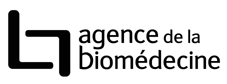 